1. 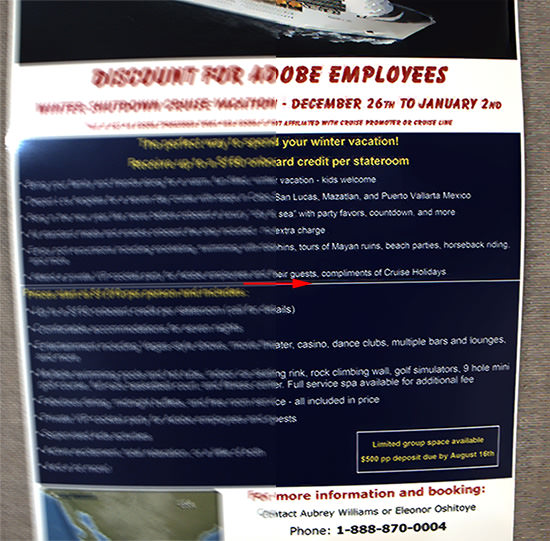 			a						bAk pravá polovica obrazu mala pôvodne poškodenie ako ľavá, čo na ňu bolo pravdepodobne použité?: (a) homomorfný filter (b) inverzný filter 2. 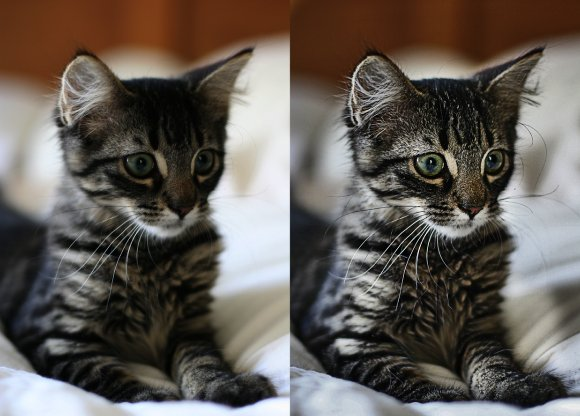 		a					b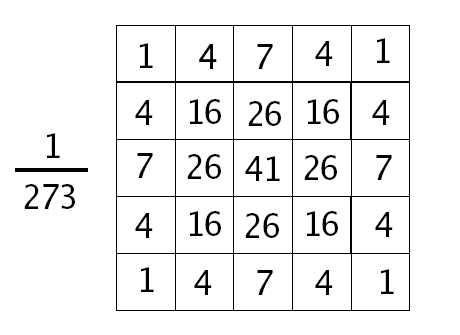 Je to impulzová charakteristika filtra, ktorou z (a) vzniklo (b)? (a) áno, (b) nie3. a) 	b) Ktorý je zápis pre Wienerov výkonový filter? (a)   (b)4.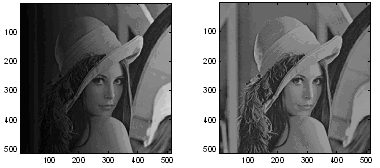 				a				bObraz (b) sme dostali z obrazu (a) pravdepodobne: (a) homomorfnou filtráciou, (b) ekvalizáciou histogramu5.  Je to prenosová funkcia inverzného filtra?  (a) áno, (b) nie6.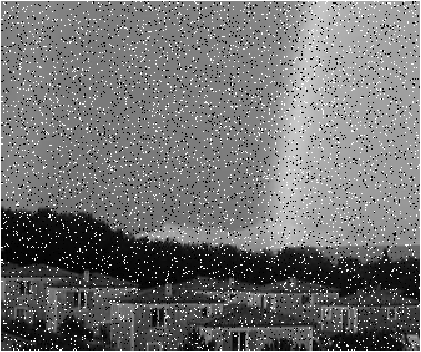 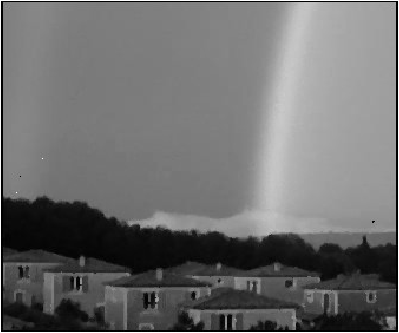 			a								bObraz (b) sme dostali z obrazu (a) pravdepodobne: (a) medianom, (b) dolným priepustom7. 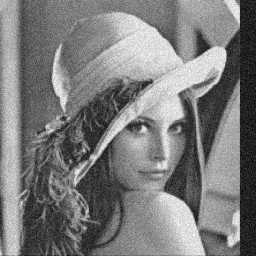 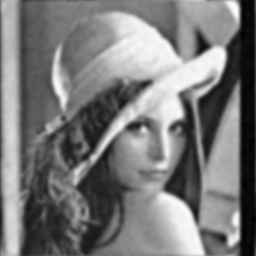 		a						bObraz (b) sme dostali z obrazu (a) pravdepodobne: (a) hornopriepustným filtrom, (b) dolnopriepustným filtrom8.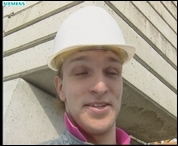 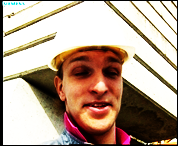 		a				bObraz (b) sme dostali z obrazu (a) pravdepodobne: (a) ekvalizáciou histogramu, (b) homomorfnou filtráciou9. kde L znamená monotónnu časť funkcie F a S je operácia rozmazania.Je to správna úprava pre získanie prenosovej funkcie inverzného filtra? (a) áno, (b) nie10.Čím by ste odstránili impulzový šum najlepšie?medianomDP filtrom10,9 A, 8 B, 7 C, 6 D, 5 E, 4-0 FX